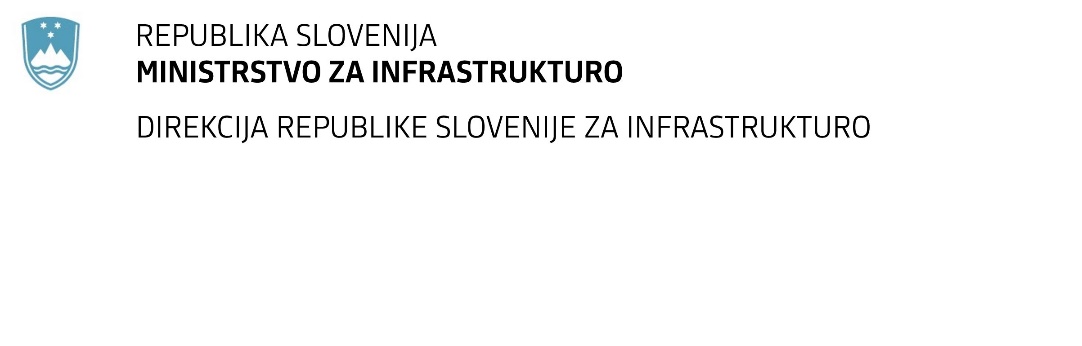 SPREMEMBA ROKA ZA ODDAJO IN ODPIRANJE PONUDB za javno naročilo Obvestilo o spremembi razpisne dokumentacije je objavljeno na "Portalu javnih naročil" in na naročnikovi spletni strani. Obrazložitev sprememb:Spremembe so sestavni del razpisne dokumentacije in jih je potrebno upoštevati pri pripravi ponudbe.Številka:43001-177/2021-01oznaka naročila:D-51/21 G   Datum:20.05.2021MFERAC:2431-21-000681/0Sanacija usada in nasipnih brežin »Pavlova vas« na cesti R3-677/2202 Pišece - Zg. Pohanca - Krško od km 0,730 do km 1,00Rok za oddajo ponudb: 1.6.2021 ob 11:00Odpiranje ponudb: 1.6.2021 ob 11:01Rok za sprejemanje ponudnikovih vprašanj: Garancija za resnost ponudbe velja na prvotno predviden rok za odpiranje ponudb.